انتهتالمملكة العربية السعوديةوزارة  التعليمالمملكة العربية السعوديةوزارة  التعليمالمملكة العربية السعوديةوزارة  التعليمالمملكة العربية السعوديةوزارة  التعليم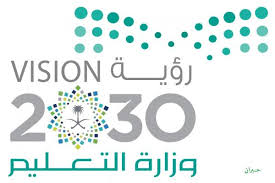 المادةحاسب آلي    ( نظري)حاسب آلي    ( نظري)المملكة العربية السعوديةوزارة  التعليمالمملكة العربية السعوديةوزارة  التعليمالمملكة العربية السعوديةوزارة  التعليمالمملكة العربية السعوديةوزارة  التعليمالصفالثالث متوسطالثالث متوسطالمملكة العربية السعوديةوزارة  التعليمالمملكة العربية السعوديةوزارة  التعليمالمملكة العربية السعوديةوزارة  التعليمالمملكة العربية السعوديةوزارة  التعليمالتاريخالمملكة العربية السعوديةوزارة  التعليمالمملكة العربية السعوديةوزارة  التعليمالمملكة العربية السعوديةوزارة  التعليمالمملكة العربية السعوديةوزارة  التعليمالزمنساعة ونصفساعة ونصفاختبار نهاية الفصل الدراسي الأول – الدور الأول – للعام الدراسي  1439\1440اختبار نهاية الفصل الدراسي الأول – الدور الأول – للعام الدراسي  1439\1440اختبار نهاية الفصل الدراسي الأول – الدور الأول – للعام الدراسي  1439\1440اختبار نهاية الفصل الدراسي الأول – الدور الأول – للعام الدراسي  1439\1440اختبار نهاية الفصل الدراسي الأول – الدور الأول – للعام الدراسي  1439\1440اختبار نهاية الفصل الدراسي الأول – الدور الأول – للعام الدراسي  1439\1440اختبار نهاية الفصل الدراسي الأول – الدور الأول – للعام الدراسي  1439\1440اختبار نهاية الفصل الدراسي الأول – الدور الأول – للعام الدراسي  1439\1440اختبار نهاية الفصل الدراسي الأول – الدور الأول – للعام الدراسي  1439\1440المجموع10الاسمالاسمالاسمالتوقيعرقما المصححالمصححالمصححمحمدكتابةالمراجعالمراجعالمراجعاسم الطالب : اسم الطالب : اسم الطالب : اسم الطالب : اسم الطالب : اسم الطالب : اسم الطالب : اسم الطالب : اسم الطالب : السؤال الأول : أ – اكتب المصطلح المناسب في ما يلي :السؤال الأول : أ – اكتب المصطلح المناسب في ما يلي :السؤال الأول : أ – اكتب المصطلح المناسب في ما يلي :السؤال الأول : أ – اكتب المصطلح المناسب في ما يلي :السؤال الأول : أ – اكتب المصطلح المناسب في ما يلي :السؤال الأول : أ – اكتب المصطلح المناسب في ما يلي :السؤال الأول : أ – اكتب المصطلح المناسب في ما يلي :السؤال الأول : أ – اكتب المصطلح المناسب في ما يلي :السؤال الأول : أ – اكتب المصطلح المناسب في ما يلي :1 - ...........................يقصد به ترتيب تنفيذ التعليمات البرمجية تعليمة تلو الأخرى .2 - .......................... إعطاء الأوامر والتعليمات للحاسب بلغة يفهمها وذلك لأداء مهمة معينة .1 - ...........................يقصد به ترتيب تنفيذ التعليمات البرمجية تعليمة تلو الأخرى .2 - .......................... إعطاء الأوامر والتعليمات للحاسب بلغة يفهمها وذلك لأداء مهمة معينة .1 - ...........................يقصد به ترتيب تنفيذ التعليمات البرمجية تعليمة تلو الأخرى .2 - .......................... إعطاء الأوامر والتعليمات للحاسب بلغة يفهمها وذلك لأداء مهمة معينة .1 - ...........................يقصد به ترتيب تنفيذ التعليمات البرمجية تعليمة تلو الأخرى .2 - .......................... إعطاء الأوامر والتعليمات للحاسب بلغة يفهمها وذلك لأداء مهمة معينة .1 - ...........................يقصد به ترتيب تنفيذ التعليمات البرمجية تعليمة تلو الأخرى .2 - .......................... إعطاء الأوامر والتعليمات للحاسب بلغة يفهمها وذلك لأداء مهمة معينة .1 - ...........................يقصد به ترتيب تنفيذ التعليمات البرمجية تعليمة تلو الأخرى .2 - .......................... إعطاء الأوامر والتعليمات للحاسب بلغة يفهمها وذلك لأداء مهمة معينة .1 - ...........................يقصد به ترتيب تنفيذ التعليمات البرمجية تعليمة تلو الأخرى .2 - .......................... إعطاء الأوامر والتعليمات للحاسب بلغة يفهمها وذلك لأداء مهمة معينة .1 - ...........................يقصد به ترتيب تنفيذ التعليمات البرمجية تعليمة تلو الأخرى .2 - .......................... إعطاء الأوامر والتعليمات للحاسب بلغة يفهمها وذلك لأداء مهمة معينة .1 - ...........................يقصد به ترتيب تنفيذ التعليمات البرمجية تعليمة تلو الأخرى .2 - .......................... إعطاء الأوامر والتعليمات للحاسب بلغة يفهمها وذلك لأداء مهمة معينة .ب- ضع علامة  أمام العبارة الصحيحة و علامة  أمام العبارة الخاطئةب- ضع علامة  أمام العبارة الصحيحة و علامة  أمام العبارة الخاطئةب- ضع علامة  أمام العبارة الصحيحة و علامة  أمام العبارة الخاطئةب- ضع علامة  أمام العبارة الصحيحة و علامة  أمام العبارة الخاطئةب- ضع علامة  أمام العبارة الصحيحة و علامة  أمام العبارة الخاطئةب- ضع علامة  أمام العبارة الصحيحة و علامة  أمام العبارة الخاطئةب- ضع علامة  أمام العبارة الصحيحة و علامة  أمام العبارة الخاطئةب- ضع علامة  أمام العبارة الصحيحة و علامة  أمام العبارة الخاطئةب- ضع علامة  أمام العبارة الصحيحة و علامة  أمام العبارة الخاطئةيستطيع جهاز الحاسب فهم لغة البشريستطيع جهاز الحاسب فهم لغة البشريستطيع جهاز الحاسب فهم لغة البشريستطيع جهاز الحاسب فهم لغة البشريستطيع جهاز الحاسب فهم لغة البشريستطيع جهاز الحاسب فهم لغة البشريستطيع جهاز الحاسب فهم لغة البشريستطيع جهاز الحاسب فهم لغة البشرتعتبر لغة الآلة سهلة الفهم بالنسبة للمبرمجينتعتبر لغة الآلة سهلة الفهم بالنسبة للمبرمجينتعتبر لغة الآلة سهلة الفهم بالنسبة للمبرمجينتعتبر لغة الآلة سهلة الفهم بالنسبة للمبرمجينتعتبر لغة الآلة سهلة الفهم بالنسبة للمبرمجينتعتبر لغة الآلة سهلة الفهم بالنسبة للمبرمجينتعتبر لغة الآلة سهلة الفهم بالنسبة للمبرمجينتعتبر لغة الآلة سهلة الفهم بالنسبة للمبرمجينيقدم برنامج المدرس الخصوصي سلسلة من الأمثلة والتطبيقات والتمارين للمتعلم على مهارات سبق تعلمهايقدم برنامج المدرس الخصوصي سلسلة من الأمثلة والتطبيقات والتمارين للمتعلم على مهارات سبق تعلمهايقدم برنامج المدرس الخصوصي سلسلة من الأمثلة والتطبيقات والتمارين للمتعلم على مهارات سبق تعلمهايقدم برنامج المدرس الخصوصي سلسلة من الأمثلة والتطبيقات والتمارين للمتعلم على مهارات سبق تعلمهايقدم برنامج المدرس الخصوصي سلسلة من الأمثلة والتطبيقات والتمارين للمتعلم على مهارات سبق تعلمهايقدم برنامج المدرس الخصوصي سلسلة من الأمثلة والتطبيقات والتمارين للمتعلم على مهارات سبق تعلمهايقدم برنامج المدرس الخصوصي سلسلة من الأمثلة والتطبيقات والتمارين للمتعلم على مهارات سبق تعلمهايقدم برنامج المدرس الخصوصي سلسلة من الأمثلة والتطبيقات والتمارين للمتعلم على مهارات سبق تعلمهاتعتبر منصة ادومودو من منصات أنظمة إدارة التعلم وتوفر بيئة آمنه لتعاون المعلم مع طلابهتعتبر منصة ادومودو من منصات أنظمة إدارة التعلم وتوفر بيئة آمنه لتعاون المعلم مع طلابهتعتبر منصة ادومودو من منصات أنظمة إدارة التعلم وتوفر بيئة آمنه لتعاون المعلم مع طلابهتعتبر منصة ادومودو من منصات أنظمة إدارة التعلم وتوفر بيئة آمنه لتعاون المعلم مع طلابهتعتبر منصة ادومودو من منصات أنظمة إدارة التعلم وتوفر بيئة آمنه لتعاون المعلم مع طلابهتعتبر منصة ادومودو من منصات أنظمة إدارة التعلم وتوفر بيئة آمنه لتعاون المعلم مع طلابهتعتبر منصة ادومودو من منصات أنظمة إدارة التعلم وتوفر بيئة آمنه لتعاون المعلم مع طلابهتعتبر منصة ادومودو من منصات أنظمة إدارة التعلم وتوفر بيئة آمنه لتعاون المعلم مع طلابهج- اختر الإجابة الصحيحةج- اختر الإجابة الصحيحةج- اختر الإجابة الصحيحةج- اختر الإجابة الصحيحةج- اختر الإجابة الصحيحةج- اختر الإجابة الصحيحةج- اختر الإجابة الصحيحةج- اختر الإجابة الصحيحةج- اختر الإجابة الصحيحةيمكن من خلالها عقد اجتماعات افتراضية على الانترنت مم يسهل العمل التعاوني ومناقشة المشاريعيمكن من خلالها عقد اجتماعات افتراضية على الانترنت مم يسهل العمل التعاوني ومناقشة المشاريعيمكن من خلالها عقد اجتماعات افتراضية على الانترنت مم يسهل العمل التعاوني ومناقشة المشاريعيمكن من خلالها عقد اجتماعات افتراضية على الانترنت مم يسهل العمل التعاوني ومناقشة المشاريعيمكن من خلالها عقد اجتماعات افتراضية على الانترنت مم يسهل العمل التعاوني ومناقشة المشاريعيمكن من خلالها عقد اجتماعات افتراضية على الانترنت مم يسهل العمل التعاوني ومناقشة المشاريعيمكن من خلالها عقد اجتماعات افتراضية على الانترنت مم يسهل العمل التعاوني ومناقشة المشاريعيمكن من خلالها عقد اجتماعات افتراضية على الانترنت مم يسهل العمل التعاوني ومناقشة المشاريعيمكن من خلالها عقد اجتماعات افتراضية على الانترنت مم يسهل العمل التعاوني ومناقشة المشاريعأداة FODEأداة FODEإدمودوإدمودوإدمودوإدمودوإدمودودابلبورددابلبورديكثر استخدام لغة برمجة ............... لتطبيقات الويبيكثر استخدام لغة برمجة ............... لتطبيقات الويبيكثر استخدام لغة برمجة ............... لتطبيقات الويبيكثر استخدام لغة برمجة ............... لتطبيقات الويبيكثر استخدام لغة برمجة ............... لتطبيقات الويبيكثر استخدام لغة برمجة ............... لتطبيقات الويبيكثر استخدام لغة برمجة ............... لتطبيقات الويبيكثر استخدام لغة برمجة ............... لتطبيقات الويبيكثر استخدام لغة برمجة ............... لتطبيقات الويبلغة Cلغة Cلغة Cلغة JAVAلغة JAVAلغة JAVAلغة  PHPلغة  PHPلغة  PHPالسؤال الثاني : اختر للعمود أ ما يناسب للعمود بالسؤال الثاني : اختر للعمود أ ما يناسب للعمود بالسؤال الثاني : اختر للعمود أ ما يناسب للعمود بالسؤال الثاني : اختر للعمود أ ما يناسب للعمود بالسؤال الثاني : اختر للعمود أ ما يناسب للعمود بالسؤال الثاني : اختر للعمود أ ما يناسب للعمود بالسؤال الثاني : اختر للعمود أ ما يناسب للعمود بالسؤال الثاني : اختر للعمود أ ما يناسب للعمود بالسؤال الثاني : اختر للعمود أ ما يناسب للعمود بأأأببببلغة جافالغة جافالغة جافا1برمجة تطبيقات سطح المكتببرمجة تطبيقات سطح المكتببرمجة تطبيقات سطح المكتببرمجة تطبيقات سطح المكتبلغة سكراتشلغة سكراتشلغة سكراتش2تطبيقات الأجهزة الذكية والألعابتطبيقات الأجهزة الذكية والألعابتطبيقات الأجهزة الذكية والألعابتطبيقات الأجهزة الذكية والألعابفيجول بيسكفيجول بيسكفيجول بيسك3لغة برمجه رسومية مناسبة للمبتدئينلغة برمجه رسومية مناسبة للمبتدئينلغة برمجه رسومية مناسبة للمبتدئينلغة برمجه رسومية مناسبة للمبتدئينالسؤال الثالث : اجب عن الأسئلة التالية باختصار السؤال الثالث : اجب عن الأسئلة التالية باختصار السؤال الثالث : اجب عن الأسئلة التالية باختصار السؤال الثالث : اجب عن الأسئلة التالية باختصار السؤال الثالث : اجب عن الأسئلة التالية باختصار السؤال الثالث : اجب عن الأسئلة التالية باختصار السؤال الثالث : اجب عن الأسئلة التالية باختصار السؤال الثالث : اجب عن الأسئلة التالية باختصار السؤال الثالث : اجب عن الأسئلة التالية باختصار اذكر مثال للموسوعة الالكترونية الموسوعة ..................اذكر مثال للموسوعة الالكترونية الموسوعة ..................اذكر مثال للموسوعة الالكترونية الموسوعة ..................اذكر مثال للموسوعة الالكترونية الموسوعة ..................اذكر مثال للموسوعة الالكترونية الموسوعة ..................اذكر مثال للموسوعة الالكترونية الموسوعة ..................اذكر مثال للموسوعة الالكترونية الموسوعة ..................اذكر مثال للموسوعة الالكترونية الموسوعة ..................اذكر مثال للموسوعة الالكترونية الموسوعة ..................من الأجهزة التعليمية ؟..............................من الأجهزة التعليمية ؟..............................من الأجهزة التعليمية ؟..............................من الأجهزة التعليمية ؟..............................من الأجهزة التعليمية ؟..............................من الأجهزة التعليمية ؟..............................من الأجهزة التعليمية ؟..............................من الأجهزة التعليمية ؟..............................من الأجهزة التعليمية ؟..............................السؤال الرابع : رقم اللبنات التالية بالترتيب لجعل الكائن يظهر في منتصف  المنصة 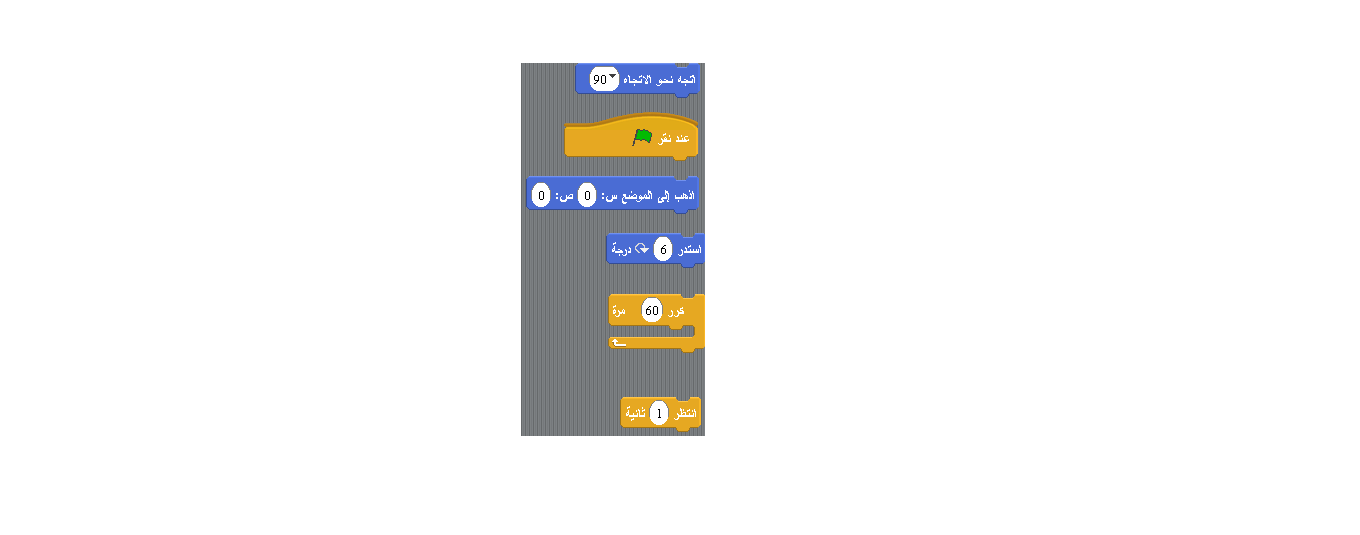 السؤال الرابع : رقم اللبنات التالية بالترتيب لجعل الكائن يظهر في منتصف  المنصة السؤال الرابع : رقم اللبنات التالية بالترتيب لجعل الكائن يظهر في منتصف  المنصة السؤال الرابع : رقم اللبنات التالية بالترتيب لجعل الكائن يظهر في منتصف  المنصة السؤال الرابع : رقم اللبنات التالية بالترتيب لجعل الكائن يظهر في منتصف  المنصة السؤال الرابع : رقم اللبنات التالية بالترتيب لجعل الكائن يظهر في منتصف  المنصة السؤال الرابع : رقم اللبنات التالية بالترتيب لجعل الكائن يظهر في منتصف  المنصة السؤال الرابع : رقم اللبنات التالية بالترتيب لجعل الكائن يظهر في منتصف  المنصة السؤال الرابع : رقم اللبنات التالية بالترتيب لجعل الكائن يظهر في منتصف  المنصة 